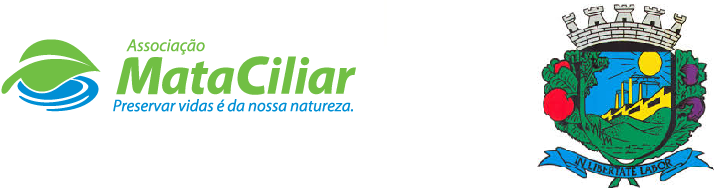 RELATÓRIO RECEBIMENTO DE ANIMAIS MAIO 2021Fauna Silvestre recebida pelo CRAS - AMC proveniente do Município de VALINHOS.Data: ___/____/____				Assinatura:______________RGDATA DE ENTRADANOME POPULARNOME CIENTÍFICO3008804/01/2021JabutiChelonoidis carbonaria3012606/01/2021Gambá orelha pretaDidelphis aurita3012706/01/2021Gambá orelha pretaDidelphis aurita3012806/01/2021Gambá orelha pretaDidelphis aurita3012906/01/2021Gambá orelha pretaDidelphis aurita3013006/01/2021Gambá orelha pretaDidelphis aurita3013106/01/2021AndorinhaPygochelidon cyanoleuca3013206/01/2021DormideiraDipsas mikanii3017409/01/2021Canário da terraSicalis flaveola3017509/01/2021Canário da terraSicalis flaveola3017609/01/2021Canário da terraSicalis flaveola3017709/01/2021Canário da terraSicalis flaveola3017809/01/2021Canário da terraSicalis flaveola3017909/01/2021Canário da terraSicalis flaveola3018009/01/2021Canário da terraSicalis flaveola3018109/01/2021ColeirinhoSporophila caerulescens3018209/01/2021ColeirinhoSporophila caerulescens3018309/01/2021ColeirinhoSporophila caerulescens3018409/01/2021BigodinhoSporophila lineola3018509/01/2021BigodinhoSporophila lineola3018609/01/2021BigodinhoSporophila lineola3018709/01/2021CaboclinhoSporophila bouvreuil3018809/01/2021Periquitão maracanãPsittacara leucophthalmus3018909/01/2021Peito vermelho grandeSturnella defilipii3019009/01/2021Sabiá pardoTurdus leucomelas3021511/01/2021Arara vermelhaAra chloropterus3029615/01/2021Arara canindéAra ararauna3029715/01/2021Arara canindéAra ararauna3029815/01/2021Arara canindéAra ararauna3029915/01/2021Arara canindéAra ararauna3031916/01/2021Gambá orelha pretaDidelphis aurita3032016/01/2021Gambá orelha pretaDidelphis aurita3032116/01/2021Gambá orelha pretaDidelphis aurita3032216/01/2021Gambá orelha pretaDidelphis aurita3032316/01/2021Gambá orelha pretaDidelphis aurita3032416/01/2021Gambá orelha pretaDidelphis aurita3032516/01/2021Gambá orelha pretaDidelphis aurita3039523/01/2021Periquitão maracanãPsittacara leucophthalmus3039623/01/2021Periquitão maracanãPsittacara leucophthalmus3039723/01/2021Periquitão maracanãPsittacara leucophthalmus3041523/01/2021Periquitão maracanãPsittacara leucophthalmus3045627/01/2021Gambá orelha brancaDidelphis albiventris3045727/01/2021Marreco piadeiraDendrocygna viduata3045827/01/2021Marreco piadeiraDendrocygna viduata3045927/01/2021Marreco piadeiraDendrocygna viduata3046027/01/2021Marreco piadeiraDendrocygna viduata3046127/01/2021Marreco piadeiraDendrocygna viduata3046227/01/2021Marreco piadeiraDendrocygna viduata3046327/01/2021Marreco piadeiraDendrocygna viduata3046427/01/2021Marreco piadeiraDendrocygna viduata3053001/02/2021Canário da TerraSicalis flaveola3053101/02/2021CaboclinhoSporophila bouvreuil3053201/02/2021Bico de lacreEstrilda astrild3053301/02/2021JabutiChelonoidis carbonaria3053401/02/2021JabutiChelonoidis carbonaria3053501/02/2021JabutiChelonoidis carbonaria3059203/02/2021Sagui tufo pretoCallithrix penicillata3069609/02/2021Periquitão maracanãPsittacara leucophthalmus3072431/01/2021Corujinha do matoMegascopas choliba3084116/02/2021Sabiá  Turdus leucomelas3084216/02/2021SabiáTurdus leucomelas3084316/02/2021Tico tico reiLanio cuculatus3084416/02/2021Tico tico reiLanio cuculatus3084516/02/2021Trinca FerroSaltator similis3084616/02/2021Trinca FerroSaltator similis3084716/02/2021Trinca FerroSaltator similis3084816/02/2021Canário da TerraSicalis flaveola3084916/02/2021Pássaro pretoPássaro não id.3085016/02/2021BigodinhoSporophila lineola3085116/02/2021Periquitão maracanãPsittacara leucophthalmus3085216/02/2021Ouriço cacheiroSphiggurus villosus3088818/02/2021Periquitão maracanãPsittacara leucophthalmus3089419/02/2021PintassilgoCarduelis carduelis3089519/02/2021PintassilgoCarduelis carduelis3089619/02/2021PintassilgoCarduelis carduelis3089719/02/2021PintassilgoCarduelis carduelis3089819/02/2021PintassilgoCarduelis carduelis3089919/02/2021PintassilgoCarduelis carduelis3090019/02/2021PintassilgoCarduelis carduelis3090119/02/2021PintassilgoCarduelis carduelis3090219/02/2021ColeirinhoSporophila caerulescens3090319/02/2021ColeirinhoSporophila caerulescens3090419/02/2021ColeirinhoSporophila caerulescens3090519/02/2021ColeirinhoSporophila caerulescens3090619/02/2021ColeirinhoSporophila caerulescens3090719/02/2021ColeirinhoSporophila caerulescens3090819/02/2021ColeirinhoSporophila caerulescens3090919/02/2021ColeirinhoSporophila caerulescens3091019/02/2021ColeirinhoSporophila caerulescens3091119/02/2021AzulãoCyanocompsa brissonii3091219/02/2021AzulãoCyanocompsa brissonii3091319/02/2021Canário da TerraSicalis flaveola3091419/02/2021Trinca FerroSaltator similis3095822/02/2021Periquitão maracanãPsittacara leucophthalmus3096422/02/2021Periquitão maracanãPsittacara leucophthalmus3096822/02/2021FurãoGalictis cuja3096922/02/2021Quero queroVanellus chilensis3097722/02/2021Periquitão maracanãPsittacara leucophthalmus3105701/03/2021Trinca FerroSaltator similis3105801/03/2021Papa capimSporophila nigricollis3105901/03/2021Canário da TerraSicalis flaveola3106001/03/2021Canário da TerraSicalis flaveola3107102/03/2021Trinca FerroSaltator similis3107202/03/2021Trinca FerroSaltator similis3107302/03/2021Trinca FerroSaltator similis3107402/03/2021ColeirinhoSporophila caerulescens3107502/03/2021ColeirinhoSporophila caerulescens3107602/03/2021Periquitão maracanãPsittacara leucophthalmus3109203/03/2021Canário da TerraSicalis flaveola3109303/03/2021Canário da TerraSicalis flaveola3109403/03/2021Papa capimSporophila nigricollis3112705/03/2021Periquitão maracanãPsittacara leucophthalmus3113505/03/2021Gamba orelha brancaDidelphis albiventris3222608/03/2021Tuim Forpus xanthopterygius3224609/03/2021Sagui tufo pretoCallithrix penicillata3224709/03/2021Gambá orelha brancaDidelphis albiventris3224809/03/2021Gambá orelha brancaDidelphis albiventris3224909/03/2021Gambá orelha brancaDidelphis albiventris3225009/03/2021Periquitão maracanãPsittacara leucophthalmus3225109/03/2021Periquitão maracanãPsittacara leucophthalmus3225209/03/2021Periquitão maracanãPsittacara leucophthalmus3225309/03/2021RolinhaColumbina talpacoti3236822/03/2021Periquitão maracanãPsittacara leucophthalmus3239224/03/2021Periquitão maracanãPsittacara leucophthalmus3239324/03/2021Periquitão maracanãPsittacara leucophthalmus3239424/03/2021Periquitão maracanãPsittacara leucophthalmus3246131/03/2021Trinca ferroSaltator similis3246231/03/2021Trinca ferroSaltator similis3246331/03/2021Trinca ferroSaltator similis3246431/03/2021Trinca ferroSaltator similis3246531/03/2021Pássaro pretoPássaro não id.3246631/03/2021CorrupiãoIcterus pyrrhopterus3246731/03/2021PintassilgoCarduelis carduelis3246831/03/2021Canário da TerraSicalis flaveola3247702/04/2021Pombo brancoColumba livia3250706/04/2021Periquitão maracanãPsittacara leucophthalmus3252909/04/2021Gambá orelha brancaDidelphis albiventris3253009/04/2021Gambá orelha brancaDidelphis albiventris3253109/04/2021Gambá orelha brancaDidelphis albiventris3253209/04/2021Gambá orelha brancaDidelphis albiventris3253309/04/2021Gambá orelha brancaDidelphis albiventris3253409/04/2021Gambá orelha brancaDidelphis albiventris3253509/04/2021Gambá orelha brancaDidelphis albiventris3253609/04/2021Gambá orelha brancaDidelphis albiventris3263219/04/2021Alma de gatoPiaya cayana3263420/04/2021Corujinha do matoMegascopas cholibaTOTAL146 ANIMAIS146 ANIMAIS146 ANIMAIS